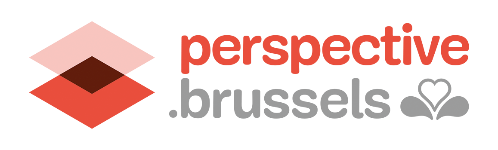 KandidaatsformulierProjectoproep van het Brussels Hoofdstedelijk Gewest:preventie van (cyber)pesten op school en ter ondersteuning van het aanleren van de bescherming van persoonsgegevens en de privacy van kinderen en jongeren op het internetTitel van het project: INFORMATIE OVER DE INSTELLINGProjectleider:		Partneronderwijsinstelling van het project Voeg de nodige vakken toeNuttige ervaring in het kader van de projectoproep "(cyber)pesten"INFORMATIE IN VERBAND MET HET PROJECTSpecifieke doelstellingen waarin het project kadert (het overeenstemmende vakje of de overeenstemmende vakjes aanvinken). Er kunnen meerdere doelstellingen per project zijn. Projectbeschrijving De specifieke doelstellingen van het project samenvatten. Deze moeten in één of meerdere specifieke doelstellingen van de oproep kaderen. Beschrijf ook de context waarin het project kadert (bijvoorbeeld: problemen met (cyber)pesten die zich voordoen in de partnerschool) en de activiteiten die zullen worden uitgevoerd (max. 1 pagina).Geef, rekening houdend met de context waarin het project en de verwachte resultaten kaderen, uitleg over de actiestrategie die u wilt uitvoeren. Identificeer de risico’s (moeilijkheden) waarmee u in uw project zou kunnen worden geconfronteerd en leg uit hoe u deze zult kunnen beheren (bv.: gevolg van de gezondheidscrisis op de uitvoering van het project).Locatie, periode van verwezenlijking van het project en soort activiteit: Voeg eventueel kaders toe als het project op verschillende locaties wordt uitgevoerd.Beschikbare en aangevraagde middelen (uitrusting, menselijke middelen ...):Doelpubliek:Verduidelijk het aantal betrokken kinderen of jongeren, hun leeftijd en hun geslacht. Verwachte resultaten:Resultaten zijn de concrete verwezenlijkingen van het project, welke voordelen de in het kader van het project georganiseerde activiteiten hebben opgeleverd.Indicatoren: Verwezenlijkingsindicatoren:De verwezenlijkingsindicatoren zijn waarneembare en meetbare elementen waarmee de uitvoering van de acties kunnen worden gecontroleerd (bv. aantal voorbereidende vergaderingen). Elk project kan gebruikmaken van bijkomende verwezenlijkingsindicatoren. Vermeld hier uw verwezenlijkingsindicatoren en de manier waarop u de gegevens wilt verzamelen: Voeg regels toe indien nodig.Resultaatsindicatoren:Resultaatsindicatoren zijn waarneembare en meetbare elementen op basis waarvan de bereikte resultaten kunnen worden gemeten. Vermeld hier de specifieke resultaatsindicatoren van uw project en de manier waarop u de gegevens zult verzamelen. U moet er verplicht vermelden (minstens 1):Voeg regels toe indien nodig.Gepland evaluatieproces: Het is van essentieel belang dat de evaluatie wordt georganiseerd samen met de betrokken partners (directie, pedagogisch team, leerlingen, verenigingen, betrokken partij(en), ouders, eventuele federatie ...) om een balans op te stellen, vaststellingen te doen en eventuele andere nuttige perspectieven te verkrijgen om de positieve correcties van het project te beschouwen. Deze elementen moeten in het definitieve evaluatieverslag vermeld zijn. ProjectbudgetWe vragen om een budgetprognose voor het volledige project op te stellen voor de periode van 15 december 2021 tot 30 juni 2023.Handtekening van een persoon die de instelling kan verbinden:Referentie van het dossier (voorbehouden voor de Dienst Scholen)Gevraagde subsidie (max. € 15.000)Toegekende subsidie (voorbehouden voor de Dienst Scholen)Naam van uw instellingJuridisch statuut:Ondernemingsnummer Datum waarop de statuten in het Belgisch Staatsblad werden gepubliceerdAdres van de maatschappelijke zetelStraat en nummer:Postcode:Gemeente:Telefoon:E-mailadres:Gsm:Website:Verantwoordelijken:-Voorzitter/Gemandateerd persoon die bevoegd is om financiële overeenkomsten te ondertekenen:Naam en voornaam:Telefoon:E-mail:Gsm:-Directie:Naam en voornaam:Telefoon:E-mail:Gsm:-Persoon die verantwoordelijk is voor de coördinatie of de opvolging van het PBSB-project:Naam en voornaam:Telefoon:E-mail:Gsm:Bankrekening waarop de subsidie moet worden gestort:NummerGeopend op naam van Btw-plichtig Ja of neen?Tegen welk percentage?Erkenning door één of meerdere overheidsdiensten - GoedkeuringWelke? Lidmaatschap van één of meerdere federaties?Welke?Verwacht budget van de vzw in 2021Aantal FTE's in 2020Volledige naam van de onderwijsinstellingJuridisch statuutNaam van de vestiging (indien van toepassing)FASE-nummerStraat en nummerPostcodeGemeenteWettelijke vertegenwoordiger + titelVast telefoonnummerGsm-nummerE-mailadresNaam en voornaam van de persoon die belast is met de follow-up van het project Vast telefoonnummerGsm-nummerE-mailadresBestaan van een partnerschapsovereenkomst Verplicht: voeg er een exemplaar van bijISEF-index (FR)/ SES-index (NL)Het is van essentieel belang dat dit vak wordt ingevuld, aangezien het een criterium is voor de rangschikking van de projecten.	Nuttige ervaring en competenties in het kader van deze projectoproep betreffende de thematiek en de doelgroep. Geef enkele voorbeelden (andere uitgevoerde projecten, referenties) (max. 1/2 pagina):Werkt u met andere actoren samen? Schrappen wat niet past. Ja/NeenIndien ja: leg uit (max. 1/2 pagina):Beschrijving van het verband tussen uw maatschappelijk doel en deze projectoproep (max. 1/2 pagina)Doelstelling 1: De kinderen en jongeren bewust maken van cyberpesten en de gevolgen ervan, zowel wat de daders als wat de slachtoffers betreft. Doelstelling 2: Kinderen en jongeren vaardigheden bijbrengen op het vlak van de bescherming van hun persoonsgegevens en hun privacy op het internet.Max. 1 paginaMax. 1 paginaMax. 1 paginaLocatie van het project:	Straat/LaanNr.PostcodeStartdatum van het project:Duur van het project:Maand:  Dag:Specifieke timing van de activiteiten:Frequentie van de activiteiten: dagelijks gedurende XX weken; wekelijks gedurende XX weken; andere ... Beschikbare middelen: Aangevraagde middelen: Max. 1/2 paginaAantal meisjesAantal jongensTotaalLeerlingen van de 4e lagere klas (gewoon onderwijs)Leerlingen van de 5e lagere klas (gewoon onderwijs)Leerlingen van de 6e lagere klas (gewoon onderwijs)Leerlingen uit een instelling voor buitengewoon onderwijsLeerlingen uit het 1e jaar van het gewoon middelbaar onderwijs Algemeen Leerlingen uit het 1e jaar van het gewoon middelbaar onderwijs Technisch en beroepsLeerlingen uit het 2e jaar van het gewoon middelbaar onderwijs: AlgemeenLeerlingen uit het 2e jaar van het gewoon middelbaar onderwijs: Technisch en beroeps Leerlingen uit het 3e jaar van het gewoon middelbaar onderwijs: AlgemeenLeerlingen uit het 3e jaar van het gewoon middelbaar onderwijs: Technisch en beroepsLeerlingen uit het 4e jaar van het gewoon middelbaar onderwijs: AlgemeenLeerlingen uit het 4e jaar van het gewoon middelbaar onderwijs: Technisch en beroepsLeerlingen uit het 5e jaar van het gewoon middelbaar onderwijs: AlgemeenLeerlingen uit het 5e jaar van het gewoon middelbaar onderwijs: Technisch en beroepsLeerlingen uit het 6e jaar van het gewoon middelbaar onderwijs: AlgemeenLeerlingen uit het 6e jaar van het gewoon middelbaar onderwijs: Technisch en beroepsLeerlingen uit het 7e jaar van het gewoon middelbaar onderwijs: Technisch en beroepsLeerlingen uit het middelbaar onderwijs die les volgen in een instelling voor buitengewoon onderwijsOnderwijzers/onderwijzeressen (voor het lager onderwijs)Leraars/leraressen (voor het middelbare onderwijs)Kinderen/jongeren met specifieke nodenMax. 1/2 paginaVerplichte verwezenlijkingsindicatorenVerplichte verwezenlijkingsindicatorenVerplichte verwezenlijkingsindicatorenBeschrijving van de indicatorHoe wilt u de gegevens verzamelen?Indicator 1Aantal bereikte kinderen/jongerenIndicator 2Aantal uitgevoerde animaties/activiteitenAanvullende verwezenlijkingsindicatoren voorgesteld door de projectdrager Aanvullende verwezenlijkingsindicatoren voorgesteld door de projectdrager Aanvullende verwezenlijkingsindicatoren voorgesteld door de projectdrager Beschrijving van de indicatorHoe wilt u de gegevens verzamelen?Indicator 1Indicator 2Indicator 3Beschrijving van de indicatorHoe wilt u de gegevens verzamelen?Indicator 1Indicator 2Indicator 3Max. 1 paginaSoort uitgavenJaar 2021Jaar 2022Jaar 2023Totaal voor de periode van 3 jaarPersoneelskostenWerkingskosten Totaal 